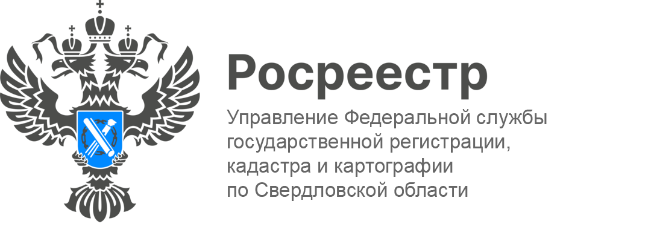 ПРЕСС-РЕЛИЗАктуальные вопросы законодательства в области кадастровой деятельностиСпециалисты Управления Росреестра по Свердловской области (далее – Управление) приняли участие в онлайн-семинаре для кадастровых инженеров «Актуальные вопросы законодательства в области кадастровой деятельности». 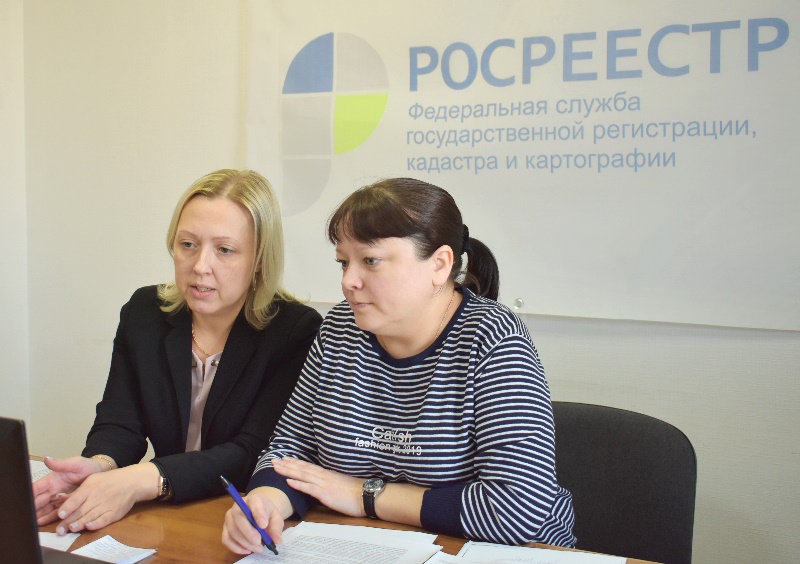 Участие в конференции приняли кадастровые инженеры, представители национального объединения и саморегулируемых организаций кадастровых инженеров, а также разработчики программных продуктов.В ходе семинара были рассмотрены актуальные вопросы и новые технологии ведения кадастровой деятельности в условиях современного законодательства, а также нюансы, связанные с изменением действующего законодательства. От Управления перед участниками и гостями семинара с собственными докладами выступили начальники отделов государственной регистрации недвижимости Екатерина Наумкина и Елена Чучалина. Они разъяснили порядок исправления реестровых ошибок в сведениях ЕГРН, обсудили вопросы кадастровых инженеров, возникающих при подготовке межевых и технических планов, а также рассказали о наиболее часто встречающихся ошибках, допускаемых кадастровыми инженерами при работе с документами. Так, в ходе своего выступления Екатерина Наумкина сообщила, что в большинстве случаев реестровые ошибки возникают в межевом или техническом плане, акте обследования. Чаще всего такие ошибки возникают из-за погрешностей, допущенных лицом, проводившим кадастровые работы, или из-за наличия ошибок в документах, которые были представлены в Росреестр. Наиболее частой реестровой ошибкой является ошибка в определении координат характерных точек границ земельного участка, которая приводит к его смещению относительно реального расположения на местности и наложению на другие земельные участки. Почему важно исправить реестровую ошибку? в случае пересечения границ земельных участков невозможно их разделить и перераспределить;собственник смежного земельного участка имеет право претендовать на часть земельного соседнего участка путем обращения в судебный орган;если есть ошибка в площади или в разрешенном использовании, то может быть неверно рассчитана кадастровая стоимость, и соответственно, неправильно рассчитан налог; при получении кредита или субсидии, участия в программе государственной поддержки «материнский капитал» и иных программ - может быть отказано;при продаже коттеджа или земельного участка собственнику не зарегистрируют сделку, так как имеются пересечения границ с другим земельным участком;если земельный участок предоставлялся в иных целях, а в документах ошибочно указаны другие, то существует риск возникновения ограниченного права пользования земельным участком.  «Участие в подобных мероприятиях является важным звеном в сотрудничестве с профессиональным сообществом кадастровых инженеров.  Управление занимает активную позицию и продолжает проявлять заинтересованность в повышении уровня эффективности и результативности взаимодействия при осуществлении кадастровой деятельности», – подчеркнула заместитель руководителя Управления Росреестра по Свердловской области Татьяна Янтюшева.«Информация, представленная в докладах, была актуальной, интересной и нужной, что позволило всем слушателям значительно повысить уровень профессиональных знаний, необходимых для ведения кадастровой деятельности, в том числе для верного составления межевых и технических планов. Участники онлайн-семинара отметили высокую квалификацию, четкую и профессиональную работу всех спикеров. Еще раз благодарим за участие в семинаре. Надеемся на дальнейшее развитие и укрепление плодотворного сотрудничества. До встречи на будущих мероприятиях», - отметила директор по развитию ПЦ «Полигон» Ирина Рубцова.Контакты для СМИПресс-служба Управления Росреестра по Свердловской области +7 343 375 40 81 press66_rosreestr@mail.ru www.rosreestr.gov.ru 620062, г. Екатеринбург, ул. Генеральская, 6 а.